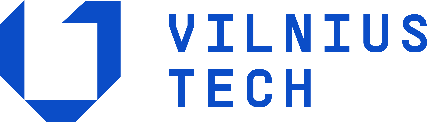 VILNIAUS GEDIMINO TECHNIKOS UNIVERSITETASVerslo vadybos fakultetasvadybos katedraVardenis Pavardenispavadinimas lietuvių kalbapavadinimas anglų kalbaBaigiamasis magistro darbas......................... studijų programa, valstybinis kodas............................................... specializacija.......................... studijų kryptisVilnius, 20XXVILNIAUS GEDIMINO TECHNIKOS UNIVERSITETASverslo vadybos fakultetasvadybos katedra                                                                                                       TVIRTINU                                                                                                                                  Katedros vedėja______________________(Parašas)prof. dr. Renata Korsakienė(Vardas, pavardė)______________________(Data)Vardenis Pavardenispavadinimas lietuvių kalbapavadinimas anglų kalbaBaigiamasis magistro darbas........................... studijų programa, valstybinis kodas ................................................ specializacija.......................studijų kryptisVadovas	    __________________________     ____________  _________5  (Moksl. laipsnis/pedag. vardas, vardas, pavardė)           (Parašas)                      (Data)Konsultantas	 __________________________     ____________  _________5   (Moksl. laipsnis/pedag. vardas, vardas, pavardė)           (Parašas)                     (Data)Konsultantas	   __________________________     ____________  _________5       (Moksl. laipsnis/pedag. vardas, vardas, pavardė)           (Parašas)                     (Data)Lietuvių kalbos konsultantas___________________  ____________ __________5                                (Moksl. laipsnis/pedag. vardas, vardas, pavardė)           (Parašas)                     (Data)Vilnius, 20XXVILNIAUS GEDIMINO TECHNIKOS UNIVERSITETASVerslo vadybos FAKULTETASVADYBOS KATEDRA                                                                                                                       TVIRTINU                                                                                                                                  Katedros vedėja______________________(Parašas)prof. dr. Renata Korsakienė (Vardas, pavardė)______________________(Data)BAIGIAMOJO MAGISTRO DARBO UŽDUOTIS20...-....-...... Nr. ...............VilniusStudentui (ei)       ..............................................................…...........................................................…........….....
                                                               		       (Vardas, pavardė)Baigiamojo darbo tema:        …............................................................................................................................
patvirtinta 20...-...-..... dekano potvarkiu Nr. .....Baigiamojo darbo užbaigimo terminas 20..... m. gruodžio ..... d.BAIGIAMOJO DARBO UŽDUOTIS:....užpildyti...................................................................................................................................
....................................................................................................................................................... 
Baigiamojo darbo rengimo konsultantai: įrašyti lietuvių kalbos konsultantą….………...……………
................................................................................................................................................................
 (Moksl. laipsnis/pedag. vardas, vardas, pavardė)Vadovas              ................................      ......................................................................................
                                                    (Parašas )                                                                      (Moksl. laipsnis/pedag.vardas, vardas, pavardė)Užduotį gavau…………………………………..                             (Parašas) Vardenis Pavardenis      (Vardas, pavardė)20XX m. ............... d.             (Data)VILNIAUS GEDIMINO TECHNIKOS UNIVERSITETAS(Studijų programa, akademinė grupė)Baigiamojo darbo SĄŽININGUMO DEKLARACIJA(Data)savarankiškai parašytas. Šiame darbe pateikta medžiaga nėra plagijuota. Tiesiogiai ar netiesiogiai panaudotos kitų šaltinių citatos pažymėtos literatūros nuorodose.Parenkant ir įvertinant medžiagą bei rengiant baigiamąjį darbą, mane konsultavoKitų asmenų indėlio į parengtą baigiamąjį darbą (projektą) nėra. Jokių įstatymų nenumatytų piniginių sumų už šį darbą niekam nesu mokėjęs(-usi).SUTIKIMAS DĖL ASMENS DUOMENŲ NAUDOJIMOŠiuo sutikimu aš, [vardas, pavardė] (toliau – Duomenų subjektas) sutinku, kad Vilniaus Gedimino technikos universitetas, juridinio asmens kodas 111950243, adresas Saulėtekio al. 11, LT-10223 Vilnius (toliau – Duomenų valdytojas), tvarkytų mano asmens duomenis kitų studentų mokymosi tikslu. T. y. tvarkytų (pažymėkite tinkamą):☐ vardą, pavardę, bakalauro baigiamąjį darbą;☐  bakalauro baigiamąjį darbą, nenurodant vardo, pavardės; ☐  vardą, pavardę, magistro baigiamąjį darbą; ☐  magistro baigiamąjį darbą nenurodant vardo, pavardės. Šiuo tikslu tvarkomų asmens duomenų Duomenų valdytojas neperduos jokiems tretiesiems asmenims, studentams su baigiamaisiais darbais bus leidžiama susipažinti vidinėje informacinėje sistemoje. Duomenų subjekto asmens duomenys šiuo tikslu bus naudojami ne ilgiau nei 5 metai. Šiuo sutikimu Duomenų subjektas patvirtina, kad yra supažindintas su šiomis teisėmis:Susipažinti su savo duomenimis ir kaip jie yra tvarkomi (teisė susipažinti);Reikalauti ištaisyti arba, atsižvelgiant į asmens duomenų tvarkymo tikslus papildyti asmens neišsamius asmens duomenis (teisė ištaisyti);Savo duomenis sunaikinti arba sustabdyti savo duomenų tvarkymo veiksmus (išskyrus saugojimą) (teisė sunaikinti ir teisė „būti pamirštam“);Reikalauti, kad asmens duomenų valdytojas apribotų asmens duomenų tvarkymą (teisė apriboti);Teise į duomenų perkėlimą (teisė perkelti);Nesutikti, kad būtų tvarkomi asmens duomenys, kai šie duomenys tvarkomi ar ketinami tvarkyti kitais tikslais;Pateikti skundą Valstybinei duomenų apsaugos inspekcijai;Duomenų subjektas turi teisę bet kuriuo metu atšaukti savo sutikimą._______________________________________[Duomenų subjekto vardas, pavardė, parašas]Duomenų valdytojo rekvizitai:Vilniaus Gedimino technikos universitetasJuridinio asmens kodas: 111950243Adresas: Saulėtekio al. 11, LT-10223 VilniusTel. (8 5) 274 5030Faks. (8 5) 270 0112El. paštas: vgtu@vgtu.ltPVM mokėtojo kodas: LT119502413Duomenų apsaugos pareigūno tel. (8 5) 251 2191, el. paštas: dap@vgtu.ltTURINYS (turi būti sudarytas automatiškai)ĮVADAS	61.	LITERATŪROS ANALIZĖ	71.1.	Poskyrio pavadinimas	71.2.	Poskyrio pavadinimas	81.2.1.	Skyrelio pavadinimas	81.2.2.	Skyrelio pavadinimas	92.	METODIKA	102.1.	Poskyrio pavadinimas	102.2.	Poskyrio pavadinimas	113.	EMPIRINIS TYRIMAS	133.1.	Poskyrio pavadinimas	133.2.	Poskyrio pavadinimas	14IŠVADOS IR SIŪLYMAI.......................................................................................................16LITERATŪROS SĄRAŠAS	17LENTELIŲ SĄRAŠAS (turi būti sudarytas automatiškai) (sąrašas pateikiamas jei rašto darbe yra daugiau nei viena lentelė)1 lentelė. Pavadinimas	72 lentelė. Pavadinimas	13PAVEIKSLŲ SĄRAŠAS (turi būti sudarytas automatiškai) (pateikiama jei rašto darbe yra daugiau nei vienas paveikslas)1 pav. Žaliųjų finansų įtraukimas	82 pav. Pavadinimas	11PRIEDAI (turi būti sudarytas automatiškai) (pateikiama jei rašto darbe yra daugiau nei vienas priedas)1 priedas. Pavadinimas	192 priedas. Pavadinimas	20ĮVADASTyrimo aktualumas. Tekstas tekstas tekstas tekstas tekstas tekstas tekstas tekstas tekstas tekstas tekstas ext tekstas tekstas tekstas tekstas tekstas tekstas tekstas tekstas tekstas tekstas tekstas tekstas tekstas tekstas tekstas tekstas tekstas tekstas tekstas tekstas tekstas tekstas tekstas tekstas tekstas tekstas tekstas tekstas tekstas tekstas tekstas tekstas tekstas tekstas tekstas tekstas tekstas tekstas tekstas tekstas tekstas tekstas tekstas tekstas tekstas tekstas tekstas tekstas tekstas tekstas tekstas tekstas tekstas tekstas tekstas tekstas tekstas tekstas tekstas tekstas tekstas tekstas tekstas tekstas tekstas tekstas tekstas tekstas tekstas tekstas tekstas tekstas tekstas tekstas tekstas tekstas tekstas tekstas tekstas tekstas tekstas tekstas tekstas tekstas tekstas tekstas tekstas tekstas tekstas tekstas tekstas tekstas tekstas tekstas tekstas tekstas tekstas tekstas tekstas tekstas tekstas tekstas tekstas tekstas tekstas tekstas tekstas tekstas tekstas tekstas tekstas tekstas Tekstas Tekstas. Tyrimo problema – Tyrimo objektas – Tyrimo tikslas – Uždaviniai tiklsui pasiekti:Uždavinys.Uždavinys.Uždavinys.Tyrimo metodai:  LITERATŪROS ANALIZĖ (pavadinimas)Poskyrio pavadinimasTekstas tekstas tekstas tekstas tekstas tekstas tekstas tekstas tekstas tekstas Tekstas ext tekstas tekstas tekstas tekstas tekstas tekstas tekstas tekstas tekstas tekstas tekstas tekstas tekstas tekstas tekstas tekstas tekstas tekstas tekstas tekstas tekstas tekstas tekstas tekstas tekstas tekstas tekstas tekstas tekstas tekstas tekstas tekstas tekstas tekstas tekstas tekstas tekstas tekstas tekstas tekstas tekstas tekstas tekstas tekstas tekstas tekstas tekstas tekstas tekstas tekstas tekstas tekstas tekstas tekstas tekstas tekstas tekstas tekstas tekstas tekstas tekstas tekstas tekstas tekstas tekstas tekstas tekstas tekstas tekstas tekstas tekstas tekstas tekstas tekstas tekstas tekstas tekstas tekstas tekstas tekstas tekstas tekstas tekstas tekstas tekstas tekstas tekstas tekstas tekstas tekstas tekstas tekstas tekstas tekstas tekstas tekstas tekstas tekstas tekstas tekstas tekstas tekstas tekstas tekstas tekstas tekstas tekstas tekstas tekstas tekstas tekstas tekstas. Citavimui naudojamas APA stilius (7-as leid.). Literatūros sąrašas turi būti sudarytas automatiškai naudojant Mendeley programą (https://www.mendeley.com/). 1 lentelė. Pavadinimas  Šaltinis: Sun (2017)Tekstas tekstas tekstas tekstas tekstas tekstas tekstas tekstas tekstas tekstas Tekstas ext tekstas tekstas tekstas tekstas tekstas tekstas tekstas tekstas tekstas tekstas tekstas tekstas tekstas tekstas tekstas tekstas tekstas tekstas tekstas tekstas tekstas tekstas tekstas tekstas tekstas tekstas tekstas tekstas tekstas tekstas tekstas tekstas tekstas tekstas tekstas tekstas tekstas tekstas tekstas tekstas tekstas tekstas tekstas tekstas tekstas tekstas tekstas tekstas tekstas tekstas tekstas tekstas tekstas tekstas tekstas tekstas tekstas tekstas tekstas tekstas tekstas tekstas tekstas tekstas tekstas tekstas tekstas tekstas tekstas tekstas tekstas tekstas tekstas tekstas tekstas tekstas tekstas tekstas tekstas tekstas tekstas tekstas tekstas tekstas tekstas tekstas tekstas tekstas tekstas tekstas tekstas tekstas tekstas tekstas tekstas tekstas tekstas tekstas tekstas tekstas tekstas tekstas tekstas tekstas tekstas tekstas tekstas tekstas tekstas tekstas tekstas tekstas Tekstas Tekstas.Poskyrio pavadinimasSkyrelio pavadinimasTekstas tekstas tekstas tekstas tekstas tekstas tekstas tekstas tekstas tekstas Tekstas ext tekstas tekstas tekstas tekstas tekstas tekstas tekstas tekstas tekstas tekstas tekstas tekstas tekstas tekstas tekstas tekstas tekstas tekstas tekstas tekstas tekstas tekstas tekstas tekstas tekstas tekstas tekstas tekstas tekstas tekstas tekstas tekstas tekstas tekstas tekstas tekstas tekstas tekstas tekstas tekstas tekstas tekstas tekstas tekstas tekstas tekstas tekstas tekstas tekstas tekstas tekstas tekstas tekstas tekstas tekstas tekstas tekstas tekstas tekstas tekstas tekstas tekstas tekstas tekstas tekstas1 pav. Žaliųjų finansų įtraukimasSource: Manners and Murray (2016)Tekstas tekstas tekstas tekstas tekstas tekstas tekstas tekstas tekstas tekstas Tekstas ext tekstas tekstas tekstas tekstas tekstas tekstas tekstas tekstas tekstas tekstas tekstas tekstas tekstas tekstas tekstas tekstas tekstas tekstas tekstas tekstas tekstas tekstas tekstas tekstas tekstas tekstas tekstas tekstas tekstas tekstas tekstas tekstas tekstas tekstas tekstas tekstas tekstas tekstas tekstas tekstas tekstas tekstas tekstas tekstas tekstas tekstas tekstas tekstas tekstas tekstas tekstas tekstas tekstas tekstas tekstas tekstas tekstas tekstas tekstas tekstas tekstas tekstas tekstas tekstas tekstas ext tekstas tekstas tekstas tekstas tekstas tekstas tekstas tekstas tekstas tekstas tekstas tekstas tekstas tekstas tekstas tekstas tekstas tekstas tekstas tekstas tekstas tekstas tekstas tekstas tekstas tekstas tekstas tekstas tekstas tekstas tekstas tekstas tekstas tekstas tekstas tekstas tekstas tekstas tekstas tekstas tekstas tekstas tekstas tekstas tekstas tekstas tekstas tekstas tekstas tekstas tekstas tekstas tekstas. Skyrelio pavadinimasTekstas tekstas tekstas tekstas tekstas tekstas tekstas tekstas tekstas tekstas Tekstas ext tekstas tekstas tekstas tekstas tekstas tekstas tekstas tekstas tekstas tekstas tekstas tekstas tekstas tekstas tekstas tekstas tekstas tekstas tekstas tekstas tekstas tekstas tekstas tekstas tekstas tekstas tekstas tekstas tekstas tekstas tekstas tekstas tekstas tekstas tekstas tekstas tekstas tekstas tekstas tekstas tekstas tekstas tekstas tekstas tekstas tekstas tekstas tekstas tekstas tekstas tekstas tekstas.METODOLOGIJA (pavadinimas)Poskyrio pavadinimasTekstas tekstas tekstas tekstas tekstas tekstas tekstas tekstas tekstas tekstas Tekstas ext tekstas tekstas tekstas tekstas tekstas tekstas tekstas tekstas tekstas tekstas tekstas tekstas tekstas tekstas tekstas tekstas tekstas tekstas tekstas tekstas tekstas tekstas tekstas tekstas tekstas tekstas tekstas tekstas tekstas tekstas tekstas tekstas tekstas tekstas tekstas tekstas tekstas tekstas tekstas tekstas tekstas tekstas tekstas tekstas tekstas tekstas tekstas tekstas tekstas tekstas tekstas tekstas tekstas tekstas tekstas tekstas tekstas tekstas tekstas tekstas tekstas tekstas tekstas tekstas tekstas ext tekstas tekstas tekstas tekstas tekstas tekstas tekstas tekstas tekstas tekstas tekstas tekstas tekstas tekstas tekstas tekstas tekstas tekstas tekstas tekstas tekstas tekstas tekstas tekstas tekstas tekstas tekstas tekstas tekstas tekstas tekstas tekstas tekstas tekstas tekstas tekstas tekstas tekstas tekstas tekstas tekstas tekstas tekstas tekstas tekstas tekstas tekstas tekstas tekstas tekstas tekstas tekstas tekstas. Visos formulės turi būti sudaromos per Word funkciją InsertEquation. Formulės turi būti numeruojamos. ,			(1)čia:Y – priklausomas kintamasis;Y = 1 – kontrolinė kategorija;Y = 0 – kontrolinė kategorija;a0 – pastovus dydis (konstanta);a1, a2, ... an – nepriklausomojo kintamojo koeficientas;x1, x2, ... xn – nepriklausomi kintamieji.Tekstas tekstas tekstas tekstas tekstas tekstas tekstas tekstas tekstas tekstas Tekstas ext tekstas tekstas tekstas tekstas tekstas tekstas tekstas tekstas tekstas tekstas tekstas tekstas tekstas tekstas tekstas tekstas tekstas tekstas tekstas tekstas tekstas tekstas tekstas tekstas tekstas tekstas tekstas tekstas tekstas tekstas tekstas tekstas tekstas tekstas tekstas tekstas tekstas tekstas tekstas tekstas tekstas tekstas tekstas tekstas tekstas tekstas tekstas tekstas tekstas tekstas tekstas tekstas tekstas tekstas tekstas tekstas tekstas tekstas tekstas tekstas tekstas tekstas tekstas tekstas tekstas ext tekstas tekstas tekstas tekstas tekstas tekstas tekstas tekstas tekstas tekstas tekstas tekstas tekstas tekstas tekstas tekstas tekstas tekstas tekstas tekstas tekstas tekstas tekstas tekstas tekstas tekstas tekstas tekstas tekstas tekstas tekstas tekstas tekstas tekstas tekstas tekstas tekstas tekstas tekstas tekstas tekstas tekstas tekstas tekstas tekstas tekstas tekstas tekstas tekstas tekstas tekstas tekstas tekstas Tekstas Tekstas Tekstas. Poskyrio pavadinimasTekstas tekstas tekstas tekstas tekstas tekstas tekstas tekstas tekstas tekstas Tekstas ext tekstas tekstas tekstas tekstas tekstas tekstas tekstas tekstas tekstas tekstas tekstas tekstas tekstas tekstas tekstas tekstas tekstas tekstas tekstas tekstas tekstas tekstas tekstas tekstas tekstas tekstas tekstas tekstas tekstas tekstas tekstas tekstas tekstas tekstas tekstas tekstas tekstas tekstas tekstas tekstas tekstas tekstas tekstas tekstas tekstas tekstas tekstas tekstas tekstas tekstas tekstas tekstas tekstas tekstas tekstas tekstas tekstas tekstas tekstas tekstas tekstas tekstas tekstas tekstas tekstas ext tekstas tekstas tekstas tekstas tekstas tekstas tekstas tekstas tekstas tekstas tekstas tekstas tekstas tekstas tekstas tekstas tekstas tekstas tekstas tekstas tekstas tekstas tekstas tekstas tekstas2 pav. Pavadinimas po kiekviena lentele ar paveikslu būtina nurodyti pavadinimą, periodą/metus, vietą, mato vienetus (kas, kur, kada, kaip matuojama); tekstas paveiksle/lentelėje turi būti tik lietuvių kalbaŠaltinis: sudaryta autorėsTekstas tekstas tekstas tekstas tekstas tekstas tekstas tekstas tekstas tekstas Tekstas ext tekstas tekstas tekstas tekstas tekstas tekstas tekstas tekstas tekstas tekstas tekstas tekstas tekstas tekstas tekstas tekstas tekstas tekstas tekstas tekstas tekstas tekstas tekstas tekstas tekstas tekstas tekstas tekstas tekstas tekstas tekstas tekstas tekstas tekstas tekstas tekstas tekstas tekstas tekstas tekstas tekstas tekstas tekstas tekstas tekstas tekstas tekstas tekstas tekstas tekstas tekstas tekstas tekstas tekstas tekstas tekstas tekstas tekstas tekstas tekstas tekstas tekstas tekstas tekstas tekstas ext tekstas tekstas tekstas tekstas tekstas tekstas tekstas tekstas tekstas tekstas tekstas tekstas tekstas tekstas tekstas tekstas tekstas tekstas tekstas tekstas tekstas tekstas tekstas tekstas tekstas tekstas tekstas tekstas tekstas tekstas tekstas tekstas tekstas tekstas tekstas tekstas tekstas tekstas tekstas tekstas tekstas tekstas tekstas tekstas tekstas tekstas tekstas tekstas tekstas tekstas tekstas tekstas tekstas Tekstas Tekstas Tekstas.Tekstas tekstas tekstas tekstas tekstas tekstas tekstas tekstas tekstas tekstas Tekstas ext tekstas tekstas tekstas tekstas tekstas tekstas tekstas tekstas tekstas tekstas tekstas tekstas tekstas tekstas tekstas tekstas tekstas tekstas tekstas tekstas tekstas tekstas tekstas tekstas tekstas tekstas tekstas tekstas tekstas tekstas tekstas tekstas tekstas tekstas tekstas tekstas tekstas tekstas tekstas tekstas tekstas tekstas tekstas tekstas tekstas tekstas tekstas tekstas tekstas tekstas tekstas tekstas tekstas tekstas tekstas tekstas tekstas tekstas tekstas tekstas tekstas tekstas tekstas tekstas tekstas ext tekstas tekstas tekstas tekstas tekstas tekstas tekstas tekstas tekstas tekstas tekstas tekstas tekstas tekstas tekstas tekstas tekstas tekstas tekstas tekstas tekstas tekstas tekstas tekstas tekstas tekstas tekstas tekstas tekstas tekstas tekstas tekstas tekstas tekstas tekstas tekstas tekstas tekstas tekstas tekstas tekstas tekstas tekstas tekstas tekstas tekstas tekstas tekstas tekstas tekstas tekstas tekstas tekstas.EMPIRINIS TYRIMAS (pavadinimas)Poskyrio pavadinimasTekstas tekstas tekstas tekstas tekstas tekstas tekstas tekstas tekstas tekstas Tekstas ext tekstas tekstas tekstas tekstas tekstas tekstas tekstas tekstas tekstas tekstas tekstas tekstas tekstas tekstas tekstas tekstas tekstas tekstas tekstas tekstas tekstas tekstas tekstas tekstas tekstas tekstas tekstas tekstas tekstas tekstas tekstas tekstas tekstas tekstas tekstas tekstas tekstas tekstas tekstas tekstas tekstas tekstas tekstas tekstas tekstas tekstas tekstas tekstas tekstas tekstas tekstas tekstas tekstas tekstas tekstas tekstas tekstas tekstas tekstas tekstas tekstas tekstas tekstas tekstas tekstas ext tekstas tekstas tekstas tekstas tekstas tekstas tekstas tekstas tekstas tekstas tekstas tekstas tekstas tekstas tekstas tekstas tekstas tekstas tekstas tekstas tekstas tekstas tekstas tekstas tekstas tekstas tekstas tekstas tekstas tekstas tekstas tekstas tekstas tekstas tekstas tekstas tekstas tekstas tekstas tekstas tekstas tekstas tekstas tekstas tekstas tekstas tekstas tekstas tekstas tekstas tekstas tekstas tekstas.2 lentelė. PavadinimasŠaltinis: sudaryta autorės remiantis Salimon et al. (2017)Tekstas tekstas tekstas tekstas tekstas tekstas tekstas tekstas tekstas tekstas Tekstas ext tekstas tekstas tekstas tekstas tekstas tekstas tekstas tekstas tekstas tekstas tekstas tekstas tekstas tekstas tekstas tekstas tekstas tekstas tekstas tekstas tekstas tekstas tekstas tekstas tekstas tekstas tekstas tekstas tekstas tekstas tekstas tekstas tekstas tekstas tekstas tekstas tekstas tekstas tekstas tekstas tekstas tekstas tekstas tekstas tekstas tekstas tekstas tekstas tekstas tekstas tekstas tekstas tekstas tekstas tekstas tekstas tekstas tekstas tekstas tekstas tekstas tekstas tekstas tekstas tekstas ext tekstas tekstas tekstas tekstas tekstas tekstas tekstas tekstas tekstas tekstas tekstas tekstas tekstas tekstas tekstas tekstas tekstas tekstas tekstas tekstas tekstas tekstas tekstas tekstas tekstas tekstas tekstas tekstas tekstas tekstas tekstas tekstas tekstas tekstas tekstas tekstas tekstas tekstas tekstas tekstas tekstas tekstas tekstas tekstas tekstas tekstas tekstas tekstas tekstas tekstas tekstas tekstas tekstas.Poskyrio pavadinimasTekstas tekstas tekstas tekstas tekstas tekstas tekstas tekstas tekstas tekstas Tekstas ext tekstas tekstas tekstas tekstas tekstas tekstas tekstas tekstas tekstas tekstas tekstas tekstas tekstas tekstas tekstas tekstas tekstas tekstas tekstas tekstas tekstas tekstas tekstas tekstas tekstas tekstas tekstas tekstas tekstas tekstas tekstas tekstas tekstas tekstas tekstas tekstas tekstas tekstas tekstas tekstas tekstas tekstas tekstas tekstas tekstas tekstas tekstas tekstas tekstas tekstas tekstas tekstas tekstas tekstas tekstas tekstas tekstas tekstas tekstas tekstas tekstas tekstas tekstas tekstas tekstas ext tekstas tekstas tekstas tekstas tekstas tekstas tekstas tekstas tekstas tekstas tekstas tekstas tekstas tekstas tekstas tekstas tekstas tekstas tekstas tekstas tekstas tekstas tekstas tekstas tekstas tekstas tekstas tekstas tekstas tekstas tekstas tekstas tekstas tekstas tekstas tekstas tekstas tekstas tekstas tekstas tekstas tekstas tekstas tekstas tekstas tekstas tekstas tekstas tekstas tekstas tekstas tekstas tekstas.Tekstas tekstas tekstas tekstas tekstas tekstas tekstas tekstas tekstas tekstas Tekstas ext tekstas tekstas tekstas tekstas tekstas tekstas tekstas tekstas tekstas tekstas tekstas tekstas tekstas tekstas tekstas tekstas tekstas tekstas tekstas tekstas tekstas tekstas tekstas tekstas tekstas tekstas tekstas tekstas tekstas tekstas tekstas tekstas tekstas tekstas tekstas tekstas tekstas tekstas tekstas tekstas tekstas tekstas tekstas tekstas tekstas tekstas tekstas tekstas tekstas tekstas tekstas tekstas tekstas tekstas tekstas tekstas tekstas tekstas tekstas tekstas tekstas tekstas tekstas tekstas tekstas ext tekstas tekstas tekstas tekstas tekstas tekstas tekstas tekstas tekstas tekstas tekstas tekstas tekstas tekstas tekstas tekstas tekstas tekstas tekstas tekstas tekstas tekstas tekstas tekstas tekstas tekstas tekstas tekstas tekstas tekstas tekstas tekstas tekstas tekstas tekstas tekstas tekstas tekstas tekstas tekstas tekstas tekstas tekstas tekstas tekstas tekstas tekstas tekstas tekstas tekstas tekstas tekstas tekstas.Tekstas tekstas tekstas tekstas tekstas tekstas tekstas tekstas tekstas tekstas Tekstas ext tekstas tekstas tekstas tekstas tekstas tekstas tekstas tekstas tekstas tekstas tekstas tekstas tekstas tekstas tekstas tekstas tekstas tekstas tekstas tekstas tekstas tekstas tekstas tekstas tekstas tekstas tekstas tekstas tekstas tekstas tekstas tekstas tekstas tekstas tekstas tekstas tekstas tekstas tekstas tekstas tekstas tekstas tekstas tekstas tekstas tekstas tekstas tekstas tekstas tekstas tekstas tekstas tekstas tekstas tekstas tekstas tekstas tekstas tekstas tekstas tekstas tekstas tekstas tekstas tekstas ext tekstas tekstas tekstas tekstas tekstas tekstas tekstas tekstas tekstas tekstas tekstas tekstas tekstas tekstas tekstas tekstas tekstas tekstas tekstas tekstas tekstas tekstas tekstas tekstas tekstas tekstas tekstas tekstas tekstas tekstas tekstas tekstas tekstas tekstas tekstas tekstas tekstas tekstas tekstas tekstas tekstas tekstas tekstas tekstas tekstas tekstas tekstas tekstas tekstas tekstas tekstas tekstas tekstas.IŠVADOS (išvados – tai atsakymai į iškeltus uždavinius, išvadų negali būti mažiau, nei uždavinių) IR SIŪLYMAITekstas tekstas tekstas tekstas tekstas tekstas tekstas tekstas tekstas tekstas Tekstas ext tekstas tekstas tekstas tekstas tekstas tekstas tekstas tekstas tekstas tekstas tekstas tekstas tekstas tekstas tekstas tekstas tekstas tekstas tekstas tekstas tekstas tekstas tekstas tekstas tekstas tekstas tekstas tekstas tekstas tekstas tekstas tekstas tekstas tekstas tekstas tekstas tekstas tekstas tekstas tekstas tekstas tekstas tekstas tekstas tekstas tekstas tekstas tekstas tekstas tekstas tekstas tekstas tekstas tekstas tekstas tekstas tekstas tekstas tekstas tekstas tekstas tekstas tekstas tekstas tekstas ext tekstas tekstas tekstas tekstas tekstas tekstas tekstas.Tekstas tekstas tekstas tekstas tekstas tekstas tekstas tekstas tekstas tekstas Tekstas ext tekstas tekstas tekstas tekstas tekstas tekstas tekstas tekstas tekstas tekstas tekstas tekstas tekstas tekstas tekstas tekstas tekstas tekstas tekstas tekstas tekstas tekstas tekstas tekstas tekstas tekstas tekstas tekstas tekstas tekstas tekstas tekstas tekstas tekstas tekstas tekstas tekstas tekstas tekstas tekstas tekstas tekstas tekstas tekstas tekstas tekstas tekstas tekstas tekstas tekstas tekstas tekstas tekstas tekstas tekstas tekstas tekstas tekstas tekstas tekstas tekstas tekstas tekstas tekstas tekstas ext tekstas tekstas tekstas tekstas tekstas tekstas tekstas.Tekstas tekstas tekstas tekstas tekstas tekstas tekstas tekstas tekstas tekstas Tekstas ext tekstas tekstas tekstas tekstas tekstas tekstas tekstas tekstas tekstas tekstas tekstas tekstas tekstas tekstas tekstas tekstas tekstas tekstas tekstas tekstas tekstas tekstas tekstas tekstas tekstas tekstas tekstas tekstas tekstas tekstas tekstas tekstas tekstas tekstas tekstas tekstas tekstas tekstas tekstas tekstas tekstas tekstas tekstas tekstas tekstas tekstas tekstas tekstas tekstas tekstas tekstas tekstas tekstas tekstas tekstas tekstas tekstas tekstas tekstas tekstas tekstas tekstas tekstas tekstas tekstas ext tekstas tekstas tekstas tekstas tekstas tekstas tekstas.LITERATŪROS SĄRAŠAS  (turi būti sudarytas naudojant Mendeley ar kitą automatinio citavimo programą)Manners, I., & Murray, P. (2016). The End of a Noble Narrative? European Integration Narratives after the Nobel Peace Prize. JCMS: Journal of Common Market Studies, 54(1), 185–202. https://doi.org/10.1111/jcms.12324Salimon, M. G., Yusoff, R. Z. Bin, & Mohd Mokhtar, S. S. (2017). The mediating role of hedonic motivation on the relationship between adoption of e-banking and its determinants. International Journal of Bank Marketing, 35(4), 558–582. https://doi.org/10.1108/IJBM-05-2016-0060Sun, Q. (2017). Research on the influencing factors of reverse logistics carbon footprint under sustainable development. Environmental Science and Pollution Research, 24(29), 22790–22798. https://doi.org/10.1007/s11356-016-8140-9PRIEDAI1 priedas. Pavadinimas2 priedas. Pavadinimas(Studento vardas ir pavardė, studento pažymėjimo Nr.)(Fakultetas)2020 m.gruodžio 21d.Patvirtinu, kad mano baigiamasis darbas temaPatvirtinu, kad mano baigiamasis darbas temaPatvirtinu, kad mano baigiamasis darbas temaPatvirtinu, kad mano baigiamasis darbas temaPatvirtinu, kad mano baigiamasis darbas temapatvirtintas 20m.d. dekano potvarkiu Nr.d. dekano potvarkiu Nr., yramokslininkai ir specialistai:Mano darbo vadovasMano darbo vadovas(Parašas)(Vardas ir pavardė)            (Data)TekstasTekstasTekstasTekstas tekstas tekstas tekstas tekstas tekstas tekstas tekstas tekstas tekstas Tekstas ext tekstas tekstas tekstas tekstas tekstas tekstas tekstas tekstas tekstas tekstas tekstas tekstas tekstas tekstas tekstas tekstas tekstas tekstas tekstas tekstas tekstas tekstas tekstas tekstas tekstas tekstas tekstas tekstas tekstas tekstas tekstas tekstas tekstas tekstas tekstas tekstas tekstas tekstas tekstas tekstas tekstas tekstas tekstas tekstas tekstas tekstas tekstas tekstas tekstas tekstas tekstas tekstas tekstas Tekstas Tekstas Tekstas.TekstasTekstas tekstas tekstas tekstas tekstas tekstas tekstas tekstas tekstas tekstas Tekstas ext tekstas tekstas tekstas tekstas tekstas tekstas tekstas tekstas tekstas tekstas tekstas tekstas tekstas tekstas tekstas tekstas tekstas tekstas tekstas tekstas tekstas tekstas tekstas tekstas tekstas tekstas tekstas tekstas tekstas tekstas tekstas tekstas tekstas tekstas tekstas tekstas tekstas tekstas tekstas tekstas tekstas tekstas tekstas tekstas tekstas tekstas tekstas tekstas tekstas tekstas tekstas tekstas tekstas Tekstas Tekstas Tekstas.TekstasTekstasTekstasTekstasTekstasTekstasTekstasTekstasTekstasTekstasTekstasTekstasTekstasTekstasTekstasTekstasTekstasTekstasTekstasTekstasTekstasTekstasTekstasTekstasTekstasTekstasTekstasTekstasTekstasTekstasTekstasTekstasTekstasTekstasTekstasTekstasTekstasTekstasTekstasTekstasTekstasTekstasTekstasTekstasTekstasTekstasTekstasTekstas